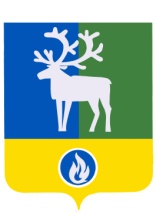 СЕЛЬСКОЕ ПОСЕЛЕНИЕ СОСНОВКАБЕЛОЯРСКИЙ РАЙОНХАНТЫ-МАНСИЙСКИЙ АВТОНОМНЫЙ ОКРУГ – ЮГРААДМИНИСТРАЦИЯ СЕЛЬСКОГО ПОСЕЛЕНИЯ СОСНОВКАПОСТАНОВЛЕНИЕПроектот             2018 года                                                                                                          № О внесении изменений в приложение к постановлению администрации сельского поселения Сосновка от 22 августа 2011 года № 42В соответствии с Федеральным законом от 27 июля 2010 года № 210-ФЗ                          «Об организации предоставления государственных и муниципальных услуг»                    п о с т а н о в л я ю:1. Внести в приложение «Административный регламент предоставления муниципальной услуги «Предоставление жилых помещений муниципального жилищного фонда по договорам социального найма в сельском поселении Сосновка» к постановлению администрации сельского поселения Сосновка от 22 августа 2011 года             № 42 «Об утверждении административного регламента предоставления муниципальной услуги «Предоставление жилых помещений муниципального жилищного фонда по договорам социального найма в сельском поселении Сосновка» следующие изменения:1) в пункте 2.6 раздела 2 «Стандарт предоставления муниципальной услуги»:а) абзацы семнадцатый, восемнадцатый подпункта 2.6.6 исключить;б) в абзаце третьем подпункта 2.6.8 знак препинания «.» заменить знаком препинания «;».2) в абзаце девятнадцатом пункта 3.3 раздела 3 «Состав, последовательность и сроки выполнения административных процедур, требования к порядку их выполнения, в том числе особенности выполнения административных процедур в электронной форме, а также особенности выполнения административных процедур в многофункциональных центрах» знак препинания «.» заменить знаком препинания «;».2. Опубликовать настоящее постановление в бюллетене «Официальный вестник сельского поселения Сосновка».3. Настоящее постановления вступает в силу после его официального опубликования. 4. Контроль за выполнением постановления возложить на заместителя главы муниципального образования, заведующего сектором муниципального хозяйства администрации сельского поселения Сосновка Чиркову Е.В. Глава сельского поселения Сосновка	                                                            С.И. Толдонов